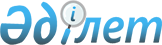 О внесении изменений и дополнений в постановление Правительства
Республики Казахстан от 30 декабря 2011 года № 1680 "О Плане
законопроектных работ Правительства Республики Казахстан на 2012 год"Постановление Правительства Республики Казахстан от 12 апреля 2012 года № 454

      Правительство Республики Казахстан ПОСТАНОВЛЯЕТ:



      1. Внести в постановление Правительства Республики Казахстан от 30 декабря 2011 года № 1680 «О Плане законопроектных работ Правительства Республики Казахстан на 2012 год» следующие изменения и дополнения:



      в Плане законопроектных работ Правительства Республики Казахстан на 2012 год, утвержденном указанным постановлением:



      строки, порядковые номера 1 и 2, исключить;



      дополнить строками, порядковые номера 28-1 и 28-2, следующего содержания:      "                                                    ".

      2. Настоящее постановление вводится в действие со дня подписания.        Премьер-Министр

      Республики Казахстан                       К. Масимов 
					© 2012. РГП на ПХВ «Институт законодательства и правовой информации Республики Казахстан» Министерства юстиции Республики Казахстан
				28-1О гражданской

защитеМЧСИюльАвгустОктябрьПетров В.В.28-2О внесении

изменений и

дополнений

в некоторые

законодате-

льные акты

Республики

Казахстан 

по вопросам

гражданской

защитыМЧСИюльАвгустОктябрьПетров В.В.